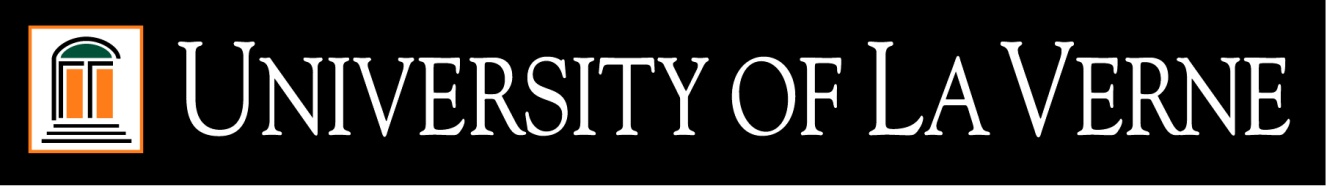 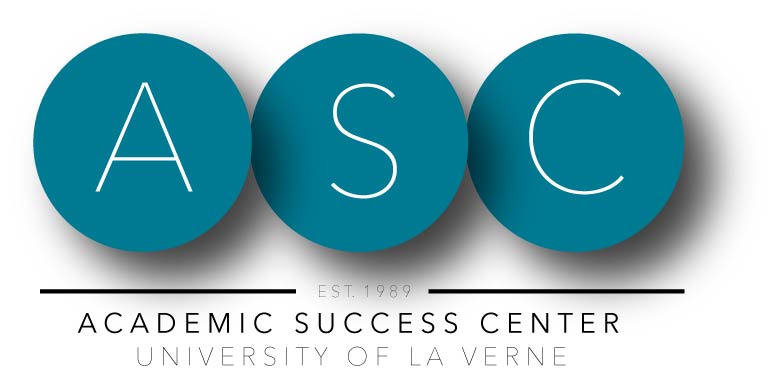 Academic Success Coaching ProgramToolkitJanuary 2015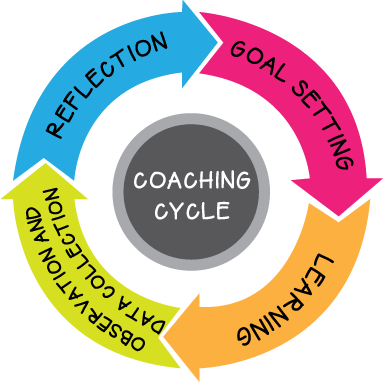 Steps to an Academic Coaching Session	Greeting and warm welcome. Build rapport. (Data 	Collection – already done).	Open the session by Getting to Know One Another. 	(Reflection and Learning).	Intake/Review assessment and Student Academic 	History & and build on student’s story.	Listen & Clarify Expectations.	Review topic(s) to focus on for first 	session/discussion.	Build mutual commitment & use positive 	affirmation.	Define action plans/next steps and close session.	Tutor completes reflection/write up the case file.Academic Success Coach Planning Worksheet                                       Notes:__________________________________________________________________________________________________________________________________________Next Steps/Follow Up:_____________________________________________________________________Guided Checklist/Script for Academic Success Coaching ProgramJanuary 2016First Session Checklist and ScriptAcademic Success Coaching Discussion Checklist                                       Academic Success Coaching Discussion Checklist                                       Academic Success Coaching Discussion Checklist                                      Academic Success Coaching Discussion Checklist                                       Academic Success Coaching Discussion Checklist                                       Academic Success Coaching Discussion Checklist                                      Academic Success Coaching Discussion Checklist                                       Academic Success Coaching Discussion Checklist                                       Academic Success Coaching Discussion Checklist                                       Academic Success Coaching Discussion Checklist                                       Guided Checklist/Script for Academic Success CoachingJanuary 2016 Checklist and ScriptAcademic Success Coaching Discussion Checklist                                       Script enhancements for Study Skills (under development)Script enhancements for Time Management strategies (under development)Script enhancements for Reading and Note takingAcademic Success Coaching SessionsSample Meeting Agendas 		Adapted from Way (2011) Tools for Effective Mentoring Programs, p. 20Academic Success Coaching SessionsSample Meeting Agendas 	Adapted from Way (2011) Tools for Effective Mentoring Programs, p. 20Academic Success Coaching Program Contract During the period from _________ to ________, as a student/coach working collaboratively in the Academic Success Coaching Program: I, _______________________________ (student) andI, _______________________________ (coach)Agree to the following commitments that we will work toward to ensure this Academic Success relationship works as a true partnership and collaboration.Areas of Commitment:Major Action                     						DATE
_______________________________________________________________Major Action								DATE	_______________________________________________________________Minor Action								DATE	_______________________________________________________________Other Actions and Norms:Ensure confidentiality between us as part of this Academic Success Coaching relationshipSeek support and guidance from the Academic Success Center when necessary (Director:  Matt Nelson).Commit to be supportive and open to suggestions and ideas, even if these ideas are not used or implemented.Keep one another informed of changes to meeting times and goals.Value one another in terms of commitment, idea exchange and respect.Share/notify the Academic Success Center about any changes in this Coaching Partnership. We will agree to meet: ________________________(You may state the frequency or just the starting date_______________________________	______________________________Student Name/Signature	Date		Coach Name/Signature        DatePlease return a copy to the Academic Success Center, c/o Director: Matt Nelson and retain a copy (coach/student)Academic Success Coaching Coach’s Notes LogStudent’s Name:	______________________	Coach’s Name:	____________________Today’s Date	___________________________	Session Topic:		____________________Highlights of Key areas of focus for the Coaching Session:  Comment on the area of focus for this session.General Notes and Highlights:Comment on student’s improvement areas:Place this in the student’s case file (electronic) folder. Referrals/Resources ListUnder development.ReferencesBens, I. (2000), Facilitation at a Glance! A pocket guide of tools and techniques for effective meeting facilitation, (2nd ed.). San Francisco, CA:  Jossey BassFournies, F. F. (2000), Coaching for improved work performance: increase productivity, raise quality, reduce absenteeism, get more creativity, increase sales, New York: McGraw-Hill.Kaner, S. Lind, L., Toldi, C., Fisk, S. and Berger, D., (2007), Facilitator’s guide to participatory decision-making. (2nd ed.). San Francisco, CA:  Jossey Bass – Wiley & Sons, Inc.Kinlaw, D. C. (1999). Coaching for commitment: Interpersonal strategies for obtaining superior performance from individuals and teams, (2nd ed.). San Francisco, CA:  Jossey Bass/PfeifferMcGuire, S. Y. with McGuire, S. (2015). Teach students how to learn: Strategies you can incorporate into any course to improve student metagcognition, study skills and motivation. Sterling, VA: StylusStrachan, D. (2007), Making questions work: A guide to what and how to ask for facilitators, consultants, managers, coaches and educators. San Francisco, CA:  Jossey Bass – Wiley & Sons, Inc.Step       What to plan:1Review and reference the Coaching Discussion Checklist and the student “case file.”2Decide how best to open your discussion with your student. Which of the Academic Success Concepts do you intend to address in the session?3Reference the Academic Success Coaching Program contract as you plan the next steps and upcoming sessions.4Anticipate your student’s comments for your next coaching session.  Remember to listen with intent to your student and to frame questions to keep the discussion engaging.5Schedule your next session, including the topics you will work on together.StepWhat to Do1Greeting and warm welcome. Build rapport. (Data Collection – Assessment #1 – completed). Create a positive climate.Follow the “permission, pleasure and protection” approach.Permission to be themselves.Pleasure and accomplishment in what they are doing and have already done.Protection from negative dynamics. (Strachan, 2007, p. 69)Sample Script/Questions:How are you doing today? It is great to meet you and I’m excited about working with you.Share with me one exciting thing you are doing for yourself this week ….???StepWhat to Do2Open the session by Getting to Know One Another. (Reflection and Learning).Sharing information (you and the student).  This will give the student and you some insights and continue to develop the comfort zone-integral in working together.Offer your experiences/insights to the student.  This can take the form of what “lessons” you have gained in your own academic journey (your story).Sample Script/Questions:Are you a first year, second year student?What is your degree program? How did you decide on that degree program? What other majors did you consider?Where is your hometown?  Where did you attend high school?What led you to select the University of La Verne?If you could share so far, what have you enjoyed about La Verne so far this year?What motivates you today to sit down with me?What interests do you have outside of studies, that you enjoy?What are your academic goals? And career goals?StepWhat to Do2Sample Script/Questions:Share some of your own experiences.Let me share a little about my time working in the ASC.  I am a 3rd year, 4th year? I have been working with the ASC since xxxxx.  My degree program is xxxxxx. What can I share about myself to give you some added insights?Important here is building a bond and initial relationship about this process with the student you are supporting.3Academic History Specific Questions (Data Collection – already done).Discussion:  Collect details about the student’s academic history. Remember to listen and clarify as you are reviewing this with the student.Explore academic experiences. Ask questions to gain a deeper understanding of how the student’s experiences and self-understanding shape his/her academic behavior. Observe and analyze. How does the student see himself or herself as a student? How do his/her beliefs (about intelligence, about school, about themselves) influence his/her actions? Focus on the Success Concepts (Academic Self-Concept / Self-Efficacy, Fixed vs. Growth Mindset, Locus of Control, Learning Strategies).StepWhat to Do3Academic History Specific QuestionsCreate awareness. Be mindful of opportunities to help the student notice overlooked aspects of his/her experiences, or to offer alternate explanations/analyses of those experiences. Focus on the Success Concepts.3AIntake and review of the assessment.Thank you for completing the intake form before our session.  In this way we will be able to review this together and highlight and discuss some of these points.Let’s go over this assessment and if I could I would like to engage you and ask a few questions.Discuss and ask questions regarding the instrument.  Focus on three or four key areas from the chart below:Remember to listen and clarify as you are reviewing this with the student.StepWhat to Do3BAfter Intake and review of the assessment.Sample Script/Questions:What class have you had the most success in? Why do you think you succeeded in those courses? What classes have you had the least success in? Why? How has college been different for you than in high school?What approaches to studying for those classes did you use? What did you do to achieve success?How do you think of yourself as a student?What incidents or experiences have most shaped who you are as a student?What class have you found most enjoyable? Why? What class have you found least enjoyable? Why? Have you been in a class that you were dreading that you ended up really enjoying? What was special about that class?What class have you found yourself doing extra work for on your own because you wanted to learn more? What do you enjoy doing outside of school? How is learning involved with those activities? How are they similar/different from school learning?After Intake and review of the assessment.Sample Script/Questions:What class have you had the most success in? Why do you think you succeeded in those courses? What classes have you had the least success in? Why? How has college been different for you than in high school?What approaches to studying for those classes did you use? What did you do to achieve success?How do you think of yourself as a student?What incidents or experiences have most shaped who you are as a student?What class have you found most enjoyable? Why? What class have you found least enjoyable? Why? Have you been in a class that you were dreading that you ended up really enjoying? What was special about that class?What class have you found yourself doing extra work for on your own because you wanted to learn more? What do you enjoy doing outside of school? How is learning involved with those activities? How are they similar/different from school learning?StepWhat to Do4Listen & Clarify ExpectationsUnderstand the hopes and concernsMeeting objectives and outcomesDiscuss the student’s goals for this coaching relationship and what you as the coach within the ASC envision as well.Describe the goals for the ASC coaching session series (Goal Setting).Sample Script Questions:What are your larger academic, professional or higher level goals? Now that we have talked about some of the academic challenges you face, how do you feel that I can best support your academic goals?StepWhat to Do5Review topic(s) to focus on for first session/discussion.Based on your notes and reflections from the discussion about the assessment instrument, generate a conversation about what topics are the most significant for today’s discussion.Generate interest and feedback from the student.Frame strong engaging questions and leverage the notes you took from Step 3.Sample Script Questions:From the discussion and the assessment, which of these topics (reference the assessment), do you feel we should work on first?What are the most interesting areas that you feel the assessment helps us to focus our attention today?What areas do you feel warrant our attention today?If we only have two areas today to focus on what topics would you feel most helpful to you to discuss? Why?StepWhat to Do6Build mutual commitment and use positive affirmation.Develop the team norms between the two of you (coach and student).  These will help improve each subsequent session.Build ownership for this coaching.  Use the Coaching Partnership Contract.Decide what ways you as the coach will deliver feedback. This includes being a coach and taking a reality-based approach (i.e., specific and direct).Use questions and reflection.Sample Script/Questions:Let me share what I appreciate about your sharing your story with me: xxxxxxxx.What did you learn from this situation?What are some positive outcomes for today’s session that you want to share with me?From today’s session, let’s reflect on the areas that worked well for you?What should we change or do differently the next time we come together for our second session?  What other ideas or suggestions do you have for this partnership?What other reflections do you want to share about today’s session?StepWhat to Do7Define action plans/next steps and close session.Describe and recap the session. Talk in terms of positive outcomes for this first session’s meeting.State something like:Thank you for your time today, name of student.  We have done a great deal of work in this first opening session.Ask your student questions to generate what they have experienced in this first session.Describe some of the positive outcomes from the first session.Using the name of student ask:  What insights so far have you gleamed so far from this session?How can you start doing one or two new approaches to your study habits? What are some of the best strategies that we talked about during today’s session, that you think you would like to try and use before our next session? StepWhat to Do8Tutor completes reflection/write up the case file.Describe and recap the session. Reflect and add your comments to the Case File report form.Leverage and look at this student interaction from some of the following criteria:Student interestThe four assessment areas below:How did the student fare in the areas above?What were the areas improved on by the student?What did you think you did extremely well during this coaching session?  What could be done better by you?How did the interactions go with you and the student? StepWhat to DoMeeting 1Meeting 2Getting to know one another. Share briefly about each other.Share the student story and reflect on their academic journey. Discuss topics for the sessions.  Define what you will cover today and in the other sessions.Outline the mutual expectations of this coaching.Review the areas of commitment and set the “contract”.Discuss confidentiality.Highlight ways your student will measure the success of these coaching sessions.Reflection on this 1st meeting.Set up the next meeting.Other:______________Other:______________Reset the meeting and check in - What’s new for each of you?Talk about:How are things going this week?What are some of the accomplishments this week?What reflections do you have about this last xxx weeks?What are other academic study strategies you want to share/discuss?What are new goals, challenges you would like to discuss/work on? Discuss progress steps and milestones.Reflection on this 2nd meeting.Set up the next meeting.Other:______________Other:______________Closing CommentsReview these:Action Items Accomplished.Action Items to continue.Reflection on the Academic Success Coaching Experience.Integration of learning’s to work/life.Next Steps in the Coaching sessionCelebration of the process and continued action.Closing CommentsReview these:Action Items Accomplished.Action Items to continue.Reflection on the Academic Success Coaching Experience.Integration of learning’s to work/life.Next Steps in the Coaching sessionCelebration of the process and continued action.Meeting 3Meeting 4Reset the meeting and check in - What’s new for each of you?Talk about what went well this week.  How are things going this week?What are some of the accomplishments this week?What reflections do you have about this last xxx weeks?What are other academic study strategies you want to share/discuss?What are new goals, challenges you would like to discuss/work on? Discuss progress steps and milestones.Reflection on this 3rd meeting.Set up the next meeting.Other:______________Other:______________Reset the meeting and check in - What’s new for each of you?Talk about what went well this week.  How are things going this week?What are some of the accomplishments this week?What reflections do you have about this last xxx weeks?What are other academic study strategies you want to share/discuss?What are new goals, challenges you would like to discuss/work on? Discuss progress steps and milestones.Reflection on this final meeting.Set up the next meeting.Other:______________Other:______________Additional Areas of focusDiscuss other academic and/or planning tools to share both on line and in person.Brainstorm other ways to manage work-life balance.Disclose other potential learning opportunities.Converse about ways to translate theory to practice.Other resources to share.Other:____________________________________________Other:____________________________________________Other:____________________________________________“Everyone has a transferable commodity-knowledge. Sharing your 	unique expertise and making introductions for someone creates a 	lasting legacy.”
								Marsha BlackburnAdditional Areas of focusDiscuss other academic and/or planning tools to share both on line and in person.Brainstorm other ways to manage work-life balance.Disclose other potential learning opportunities.Converse about ways to translate theory to practice.Other resources to share.Other:____________________________________________Other:____________________________________________Other:____________________________________________“Everyone has a transferable commodity-knowledge. Sharing your 	unique expertise and making introductions for someone creates a 	lasting legacy.”
								Marsha BlackburnTopicYour Assessment NotesAcademic Self Concept / Self-EfficacyFixed vs. Growth MindsetLocus of ControlLearning Strategies